ประกาศองค์การบริหารส่วนตำบลโนนแดงเรื่อง    ประกาศผู้ชนะการเสนอราคา จ้างเหมาโครงการก่อสร้างท่อลอดเหลี่ยม บ้านดอนตัดเรือ หมู่ที่ ๖โดยวิธีเฉพาะเจาะจง       …………………………………..ตามที่องค์การบริหารส่วนตำบลโนนแดง ได้มีงานจ้างเหมาโครงการก่อสร้างท่อลอดเหลี่ยม บ้านดอนตัดเรือ หมู่ที่ ๖ ลักษณะงาน ก่อสร้างท่อลอดเหลี่ยม ๒ ช่อง ขนาด ๑.๕๐x๑.๕๐x๑๐.๐๐ เมตร พร้อมป้ายรายละเอียดตามแบบแปลนที่ อบต.กำหนด ราคากลาง ๓๐๐,๐๐๐ บาท(สามแสนบาทถ้วน)ผู้ได้รับการคัดเลือกได้แก่ บริษัท ป้อมปราการ นคร จำกัด ที่อยู่เลขที่ ๒๕๐ หมู่ที่ ๒  ตำบลทุ่งส่วาง อำเภอประทาย จังหวัดนครราชสีมา โดย นายศรัณ  เรืองธนานุรักษ์  ในวงเงิน  ๒๙๘,๕๐๐ บาท(สองแสนเก้าหมื่นแปดพันห้าร้อยบาทถ้วน) รวมภาษีมูลค่าเพิ่มและภาษีอื่น  ค่าขนส่ง ค่าจดทะเบียน และค่าใช้จ่ายอื่น ๆ ทั้งปวงจึงประกาศให้ประชาชนและผู้สนใจทราบโดยทั่วกัน ประกาศ   ณ   วันที่  ๔  เดือน  พฤษภาคม   พ.ศ.  ๒๕๖๑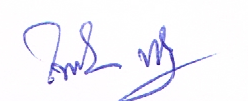 					         (ลงชื่อ)  					                   (นายไพโรจน์  พัฒนเดชากูล)                                                   	            นายกองค์การบริหารส่วนตำบลโนนแดง